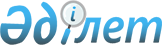 О внесении изменений в решение Павлодарского городского маслихата от 25 декабря 2019 года № 442/61 "О Павлодарском городском бюджете на 2020 – 2022 годы"Решение Павлодарского городского маслихата Павлодарской области от 30 ноября 2020 года № 539/72. Зарегистрировано Департаментом юстиции Павлодарской области 4 декабря 2020 года № 7063
      В соответствии с пунктом 4 статьи 106 Бюджетного кодекса Республики Казахстан от 4 декабря 2008 года, подпунктом 1) пункта 1 статьи 6 Закона Республики Казахстан от 23 января 2001 года "О местном государственном управлении и самоуправлении в Республике Казахстан" Павлодарский городской маслихат РЕШИЛ:
      1. Внести в решение Павлодарского городского маслихата от 25 декабря 2019 года № 442/61 "О Павлодарском городском бюджете на 2020 – 2022 годы" (зарегистрированное в Реестре государственной регистрации нормативных правовых актов за № 6684, опубликованное 30 декабря 2019 года в Эталонном контрольном банке нормативных правовых актов Республики Казахстан в электронном виде) следующие изменения:
      1) пункт 1 указанного решения изложить в новой редакции: 
      "1. Утвердить Павлодарский городской бюджет на 2020 - 2022 годы согласно приложениям 1, 2 и 3 соответственно, в том числе на 2020 год в следующих объемах:
      1) доходы – 110 927 368 тысяч тенге, в том числе:
      налоговые поступления – 75 027 347 тысяч тенге;
      неналоговые поступления – 159 958 тысяч тенге;
      поступления от продажи основного капитала – 3 094 716 тысяч тенге;
      поступления трансфертов – 32 645 347 тысяч тенге;
      2) затраты – 124 262 842 тысяч тенге;
      3) чистое бюджетное кредитование – 7 600 тысяч тенге, в том числе:
      бюджетные кредиты – 7 828 тысяч тенге;
      погашение бюджетных кредитов – 228 тысяч тенге;
      4) сальдо по операциям с финансовыми активами – 512 013 тысяч тенге, в том числе:
      приобретение финансовых активов – 512 013 тысяч тенге;
      5) дефицит (профицит) бюджета – -13 855 087 тысяч тенге;
      6) финансирование дефицита (использование профицита) бюджета – 13 855 087 тысяч тенге.";
      2) пункт 5 указанного решения изложить в новой редакции:
      "5. Учесть, что в Павлодарском городском бюджете на 2020 год предусмотрены целевые текущие трансферты, передаваемые из вышестоящих бюджетов бюджетам поселка, сельского округа и некоторых сел в следующих объемах:
      29 632 тысяч тенге – на приобретение автобусов для подвоза учащихся в Кенжекольском сельском округе и поселке Ленинский;
      28 800 тысяч тенге – на увеличение оплаты труда педагогов государственных организаций дошкольного образования;
      3 493 тысяч тенге – на доплату за квалификационную категорию педагогам государственных организаций дошкольного образования;
      6 766 тысяч тенге – на установление доплат к должностному окладу за особые условия труда управленческому и основному персоналу в организациях культуры и архивных учреждений;
      72 701 тысяча тенге – на средний ремонт 6-ти дорог улиц в селе Жетекши в рамках проекта "Ауыл-Ел бесігі";
      375 424 тысяч тенге – на средний ремонт дорог улиц поселка Ленинский в рамках проекта "Дорожной карты занятости.";
      3) пункт 6 указанного решения изложить в новой редакции:
      "6. Учесть, что в городском бюджете на 2020 год предусмотрены целевые текущие трансферты, передаваемые из Павлодарского городского бюджета бюджетам поселка, сельского округа и некоторых сел в следующих объемах:
      17 985 тысяч тенге – на организацию водоснабжения в поселке Ленинский, в селах Жетекши и Мойылды, в Кенжекольском сельском округе;
      23 353 тысяч тенге – на приобретение и установку детских игровых площадок в Кенжекольском сельском округе, в селах Жетекши, Мойылды, Павлодарское;
      9 000 тысяч тенге – на установку уличных тренажеров в Кенжекольском сельском округе, в селах Жетекши и Мойылды;
      9 000 тысяч тенге – на приобретение юрт в поселке Ленинский, в селах Жетекши, Мойылды;
      19 000 тысяч тенге – на зимнее содержание дорог в поселке Ленинский, в Кенжекольском сельском округе, в селах Жетекши, Мойылды, Павлодарское;
      199 089 тысяч тенге – на капитальный и средний ремонт автомобильных дорог в Кенжекольском сельском округе, поселке Ленинский, селах Жетекши и Павлодарское, в том числе разработка проектно-сметной документации;
      59 076 тысяч тенге – на оплату труда с отчислениями в связи с внедрением системы оплаты труда административных государственных служащих в пилотном режиме;
      18 252 тысяч тенге – на установку опор уличного освещения и освещение улиц в селе Павлодарское;
      7 500 тысяч тенге – на устройство мини-футбольного поля в селе Павлодарское;
      2 000 тысяч тенге – на оформление документов на земельные участки для отвода и установления границ в селе Павлодарское; 
      1 625 тысяч тенге – на укрепление материально-технической базы села Павлодарское и села Мойылды;
      2 025 тысяч тенге – на проведение проектно-изыскательских работ по геоботаническим исследованиям кормовых угодий в поселке Ленинский, селах Мойылды и Павлодарское;
      1 300 тысяч тенге – на обеспечение санитарии села Павлодарское и Кенжекольского сельского округа;
      5 652 тысяч тенге – на благоустройство и озеленение села Павлодарское и Кенжекольского сельского округа; 
      463 тысяч тенге - на разработку проектно-сметной документации на средний ремонт внутрипоселковых дорог в селе Мойылды и Кенжекольского сельского округа;
      500 тысяч тенге – на приобретение мебели для аппарата акима села Мойылды;
      3 815 тысяч тенге – на обеспечение деятельности аппарата акима сел Мойылды и Жетекши, Кенжекольского сельского округа;
      2 928 тысяч тенге – на установку систем видеонаблюдения в селе Мойылды;
      6 002 тысяч тенге – на текущий ремонт отопления здания ясли-сада № 20 в Кенжекольском сельском округе;
      567 тысяч тенге – на демонтаж детских площадок в Кенжекольском сельском округе;
      20 175 тысяч тенге – на освещение улиц и текущий ремонт линий электропередач в Кенжекольском сельском округе;
      2 944 тысяч тенге – на оформление земельных участков в Кенжекольском сельском округе;
      3 000 тысяч тенге – на разработку проекта земельно-хозяйственного учета села Жетекши;
      7 500 тысяч тенге – на изготовление и установку ограждения сельской свалки в селе Жетекши;
      16 074 тысяч тенге – на освещение улиц в селе Жетекши;
      19 830 тысяч тенге – на обеспечение функционирования автомобильных дорог селу Павлодарское и селу Жетекши;
      34 119 тысяч тенге – на оплату поставки электроэнергии в поселке Ленинский и селе Мойылды, а также на текущий ремонт электрооборудования уличного освещения и разработку проектно-сметной документации по устройству освещения с прохождением вневедомственной экспертизы в поселке Ленинский;
      1 720 тысяч тенге – на обеспечение деятельности дома культуры в поселке Ленинский;
      725 тысяч тенге – на разработку рабочего проекта по установке ограждения кладбищ в поселке Ленинский;
      1 120 тысяч тенге – на разработку проекта земельно-хозяйственного устройства территории села Павлодарское;
      1 880 тысяч тенге – на приобретение остановок в селе Павлодарское."; 
      4) приложение 1 указанного решения изложить в новой редакции согласно приложению к настоящему решению.
      2. Контроль за исполнением настоящего решения возложить на постоянную комиссию Павлодарского городского маслихата по экономике и бюджету.
      3. Настоящее решение вводится в действие с 1 января 2020 года. Павлодарский городской бюджет на 2020 год
(с изменениями)
					© 2012. РГП на ПХВ «Институт законодательства и правовой информации Республики Казахстан» Министерства юстиции Республики Казахстан
				
      Председатель сессии Павлодарского городского маслихата 

В. Кнутас

      Секретарь Павлодарского городского маслихата 

З. Мукашева
Приложение
к решению Павлодарского
городского маслихата
от 30 ноября 2020 года
№ 539/72Приложение 1
к решению Павлодарского
городского маслихата
от 25 декабря 2019 года
№ 442/61
Категория 
Категория 
Категория 
Категория 
Сумма (тысяч тенге)
Класс
Класс
Класс
Сумма (тысяч тенге)
Подкласс
Подкласс
Сумма (тысяч тенге)
Наименование
Сумма (тысяч тенге)
1
2
3
4
5
1. Доходы
110927368
1
Налоговые поступления 
75027347
01
Подоходный налог
16653494
1
Корпоративный подоходный налог
6648946
2
Индивидуальный подоходный налог
10004548
03
Социальный налог
7262205
1
Социальный налог
7262205
04
Hалоги на собственность
6489786
1
Hалоги на имущество
4999772
3
Земельный налог
594234
4
Hалог на транспортные средства
895780
05
Внутренние налоги на товары, работы и услуги
44168660
2
Акцизы
42994103
3
Поступления за использование природных и других ресурсов
672867
4
Сборы за ведение предпринимательской и профессиональной деятельности
501690
08
Обязательные платежи, взимаемые за совершение юридически значимых действий и (или) выдачу документов уполномоченными на то государственными органами или должностными лицами
453202
1
2
3
4
5
1
Государственная пошлина
453202
2
Неналоговые поступления
159958
01
Доходы от государственной собственности
88825
5
Доходы от аренды имущества, находящегося в государственной собственности
88000
9
Прочие доходы от государственной собственности
825
06
Прочие неналоговые поступления
71133
1
Прочие неналоговые поступления
71133
3
Поступления от продажи основного капитала
3094716
01
Продажа государственного имущества, закрепленного за государственными учреждениями 
2802716
1
Продажа государственного имущества, закрепленного за государственными учреждениями 
2802716
03
Продажа земли и нематериальных активов
292000
1
Продажа земли
200000
2
Продажа нематериальных активов
92000
4
Поступления трансфертов
32645347
02
Трансферты из вышестоящих органов государственного управления
32645347
2
Трансферты из областного бюджета
32645347
Функциональная группа
Функциональная группа
Функциональная группа
Функциональная группа
Функциональная группа
Сумма (тысяч тенге)
Функциональная подгруппа
Функциональная подгруппа
Функциональная подгруппа
Функциональная подгруппа
Сумма (тысяч тенге)
Администратор бюджетных программ
Администратор бюджетных программ
Администратор бюджетных программ
Сумма (тысяч тенге)
Программа
Программа
Сумма (тысяч тенге)
Наименование
Сумма (тысяч тенге)
1
2
3
4
5
6
2. Затраты
124262842
01
Государственные услуги общего характера
2733335
1
Представительные, исполнительные и другие органы, выполняющие общие функции государственного управления
508226
112
Аппарат маслихата района (города областного значения)
30111
001
Услуги по обеспечению деятельности маслихата района (города областного значения)
27873
003
Капитальные расходы государственного органа 
2238
122
Аппарат акима района (города областного значения)
478115
001
Услуги по обеспечению деятельности акима района (города областного значения)
378945
003
Капитальные расходы государственного органа 
8857
113
Целевые текущие трансферты нижестоящим бюджетам
90313
2
Финансовая деятельность
290233
452
Отдел финансов района (города областного значения)
260720
001
Услуги по реализации государственной политики в области исполнения бюджета и управления коммунальной собственностью района (города областного значения)
178974
003
Проведение оценки имущества в целях налогообложения
15098
010
Приватизация, управление коммунальным имуществом, постприватизационная деятельность и регулирование споров, связанных с этим
62946
018
Капитальные расходы государственного органа 
3702
1
2
3
4
5
6
805
Отдел государственных закупок района (города областного значения)
29513
001
Услуги по реализации государственной политики в области государственных закупок на местном уровне
29513
5
Планирование и статистическая деятельность
82492
453
Отдел экономики и бюджетного планирования района (города областного значения)
82492
001
Услуги по реализации государственной политики в области формирования и развития экономической политики, системы государственного планирования
81557
004
Капитальные расходы государственного органа 
935
9
Прочие государственные услуги общего характера
1852384
454
Отдел предпринимательства и сельского хозяйства района (города областного значения)
52328
001
Услуги по реализации государственной политики на местном уровне в области развития предпринимательства и сельского хозяйства
52328
458
Отдел жилищно-коммунального хозяйства, пассажирского транспорта и автомобильных дорог района (города областного значения)
1800056
001
Услуги по реализации государственной политики на местном уровне в области жилищно-коммунального хозяйства, пассажирского транспорта и автомобильных дорог
936147
067
Капитальные расходы подведомственных государственных учреждений и организаций
15600
113
Целевые текущие трансферты нижестоящим бюджетам
848309
02
Оборона
83540
1
Военные нужды
83460
122
Аппарат акима района (города областного значения)
83460
1
2
3
4
5
6
005
Мероприятия в рамках исполнения всеобщей воинской обязанности
83460
2
Организация работы по чрезвычайным ситуациям
80
122
Аппарат акима района (города областного значения)
80
006
Предупреждение и ликвидация чрезвычайных ситуаций масштаба района (города областного значения)
80
03
Общественный порядок, безопасность, правовая, судебная, уголовно-исполнительная деятельность
239366
9
Прочие услуги в области общественного порядка и безопасности
239366
458
Отдел жилищно-коммунального хозяйства, пассажирского транспорта и автомобильных дорог района (города областного значения)
190233
021
Обеспечение безопасности дорожного движения в населенных пунктах
190233
499
Отдел регистрации актов гражданского состояния района (города областного значения)
49133
001
Услуги по реализации государственной политики на местном уровне в области регистрации актов гражданского состояния
49133
04
Образование
30751656
1
Дошкольное воспитание и обучение
7346672
464
Отдел образования района (города областного значения)
7039463
009
Обеспечение деятельности организаций дошкольного воспитания и обучения
4427432
040
Реализация государственного образовательного заказа в дошкольных организациях образования
2612031
467
Отдел строительства района (города областного значения)
307209
037
Строительство и реконструкция объектов дошкольного воспитания и обучения
307209
2
Начальное, основное среднее и общее среднее образование
21048490
1
2
3
4
5
6
464
Отдел образования района (города областного значения)
16967298
003
Общеобразовательное обучение
15909472
006
Дополнительное образование для детей
1057826
465
Отдел физической культуры и спорта района (города областного значения)
666963
017
Дополнительное образование для детей и юношества по спорту
666963
467
Отдел строительства района (города областного значения)
3414229
024
Строительство и реконструкция объектов начального, основного среднего и общего среднего образования
3414229
9
Прочие услуги в области образования
2356494
464
Отдел образования района (города областного значения)
2356494
001
Услуги по реализации государственной политики на местном уровне в области образования 
100186
005
Приобретение и доставка учебников, учебно-методических комплексов для государственных учреждений образования района (города областного значения)
447371
007
Проведение школьных олимпиад, внешкольных мероприятий и конкурсов районного (городского) масштаба
31422
015
Ежемесячные выплаты денежных средств опекунам (попечителям) на содержание ребенка-сироты (детей-сирот), и ребенка (детей), оставшегося без попечения родителей
147510
022
Выплата единовременных денежных средств казахстанским гражданам, усыновившим (удочерившим) ребенка (детей)-сироту и ребенка (детей), оставшегося без попечения родителей 
2876
023
Методическая работа
31471
067
Капитальные расходы подведомственных государственных учреждений и организаций
1527731
113
Целевые текущие трансферты нижестоящим бюджетам
67927
1
2
3
4
5
6
06
Социальная помощь и социальное обеспечение
4644992
1
Социальное обеспечение
1204097
451
Отдел занятости и социальных программ района (города областного значения)
1180911
005
Государственная адресная социальная помощь
1180911
464
Отдел образования района (города областного значения)
23186
030
Содержание ребенка (детей), переданного патронатным воспитателям
23186
2
Социальная помощь
2813521
451
Отдел занятости и социальных программ района (города областного значения)
2468913
002
Программа занятости
633194
004
Оказание социальной помощи на приобретение топлива специалистам здравоохранения, образования, социального обеспечения, культуры, спорта и ветеринарии в сельской местности в соответствии с законодательством Республики Казахстан
4902
006
Оказание жилищной помощи
13763
007
Социальная помощь отдельным категориям нуждающихся граждан по решениям местных представительных органов
483881
010
Материальное обеспечение детей-инвалидов, воспитывающихся и обучающихся на дому
17409
013
Социальная адаптация лиц, не имеющих определенного местожительства
119225
014
Оказание социальной помощи нуждающимся гражданам на дому
238060
017
Обеспечение нуждающихся инвалидов обязательными гигиеническими средствами и предоставление услуг специалистами жестового языка, индивидуальными помощниками в соответствии с индивидуальной программой реабилитации инвалида
880286
1
2
3
4
5
6
023
Обеспечение деятельности центров занятости населения
78193
458
Отдел жилищно-коммунального хозяйства, пассажирского транспорта и автомобильных дорог района (города областного значения)
343534
068
Социальная поддержка отдельных категорий граждан в виде льготного, бесплатного проезда на городском общественном транспорте (кроме такси) по решению местных представительных органов
343534
464
Отдел образования района (города областного значения)
1074
008
Социальная поддержка обучающихся и воспитанников организаций образования очной формы обучения в виде льготного проезда на общественном транспорте (кроме такси) по решению местных представительных органов
1074
9
Прочие услуги в области социальной помощи и социального обеспечения
627374
451
Отдел занятости и социальных программ района (города областного значения)
627374
001
Услуги по реализации государственной политики на местном уровне в области обеспечения занятости и реализации социальных программ для населения
149600
011
Оплата услуг по зачислению, выплате и доставке пособий и других социальных выплат
4466
028
Услуги лицам из групп риска, попавшим в сложную ситуацию вследствие насилия или угрозы насилия
73748
054
Размещение государственного социального заказа в неправительственных организациях
292239
067
Капитальные расходы подведомственных государственных учреждений и организаций
15880
094
Предоставление жилищных сертификатов как социальная помощь 
91326
1
2
3
4
5
6
097
Оплата услуг поверенному агенту по предоставлению жилищных сертификатов (социальная поддержка в виде бюджетного кредита)
115
07
Жилищно-коммунальное хозяйство
28822294
1
Жилищное хозяйство
19681747
458
Отдел жилищно-коммунального хозяйства, пассажирского транспорта и автомобильных дорог района (города областного значения)
220130
003
Организация сохранения государственного жилищного фонда
1851
004
Обеспечение жильем отдельных категорий граждан
218279
463
Отдел земельных отношений района (города областного значения)
248507
016
Изъятие земельных участков для государственных нужд
248507
467
Отдел строительства района (города областного значения)
18506076
003
Проектирование и (или) строительство, реконструкция жилья коммунального жилищного фонда
14310074
004
Проектирование, развитие и (или) обустройство инженерно-коммуникационной инфраструктуры
2806651
090
Приобретение служебного жилища, инженерно-коммуникационной инфраструктуры в рамках Государственной программы развития продуктивной занятости и массового предпринимательства на 2017 – 2021 годы "Еңбек"
806951
098
Приобретение жилья коммунального жилищного фонда
582400
479
Отдел жилищной инспекции района (города областного значения)
707034
001
Услуги по реализации государственной политики на местном уровне в области жилищного фонда
51898
005
Капитальные расходы государственного органа 
446
1
2
3
4
5
6
070
Возмещение платежей населения по оплате коммунальных услуг в режиме чрезвычайного положения в Республике Казахстан
654690
2
Коммунальное хозяйство
4696015
458
Отдел жилищно-коммунального хозяйства, пассажирского транспорта и автомобильных дорог района (города областного значения)
3374888
012
Функционирование системы водоснабжения и водоотведения
1547
026
Организация эксплуатации тепловых сетей, находящихся в коммунальной собственности районов (городов областного значения)
75
028
Развитие коммунального хозяйства
173
029
 Развитие системы водоснабжения и водоотведения 
3372093
048
Развитие благоустройства городов и населенных пунктов
1000
467
Отдел строительства района (города областного значения)
1321127
005
Развитие коммунального хозяйства
9845
006
Развитие системы водоснабжения и водоотведения
204686
058
Развитие системы водоснабжения и водоотведения в сельских населенных пунктах
1106596
3
Благоустройство населенных пунктов
4444532
458
Отдел жилищно-коммунального хозяйства, пассажирского транспорта и автомобильных дорог района (города областного значения)
4444532
015
Освещение улиц в населенных пунктах
802338
016
Обеспечение санитарии населенных пунктов
351217
017
Содержание мест захоронений и захоронение безродных
39661
018
Благоустройство и озеленение населенных пунктов
3251316
08
Культура, спорт, туризм и информационное пространство
1616628
1
Деятельность в области культуры
484487
1
2
3
4
5
6
455
Отдел культуры и развития языков района (города областного значения)
484087
003
Поддержка культурно-досуговой работы
484087
467
Отдел строительства района (города областного значения) 
400
011
Развитие объектов культуры
400
2
Спорт
724850
465
Отдел физической культуры и спорта района (города областного значения)
630586
001
Услуги по реализации государственной политики на местном уровне в сфере физической культуры и спорта
30455
005
Развитие массового спорта и национальных видов спорта 
248246
006
Проведение спортивных соревнований на районном (города областного значения) уровне
27817
007
Подготовка и участие членов сборных команд района (города областного значения) по различным видам спорта на областных спортивных соревнованиях
690
032
Капитальные расходы подведомственных государственных учреждений и организаций
323378
467
Отдел строительства района (города областного значения) 
94264
008
Развитие объектов спорта
94264
3
Информационное пространство
246963
455
Отдел культуры и развития языков района (города областного значения)
174556
006
Функционирование районных (городских) библиотек
165479
007
Развитие государственного языка и других языков народа Казахстана
9077
456
Отдел внутренней политики района (города областного значения)
72407
002
Услуги по проведению государственной информационной политики
72407
9
Прочие услуги по организации культуры, спорта, туризма и информационного пространства
160328
1
2
3
4
5
6
455
Отдел культуры и развития языков района (города областного значения)
65076
001
Услуги по реализации государственной политики на местном уровне в области развития языков и культуры
43824
032
Капитальные расходы подведомственных государственных учреждений и организаций
12766
113
Целевые текущие трансферты нижестоящим бюджетам
8486
456
Отдел внутренней политики района (города областного значения)
95252
001
Услуги по реализации государственной политики на местном уровне в области информации, укрепления государственности и формирования социального оптимизма граждан
80103
003
Реализация мероприятий в сфере молодежной политики
14149
006
Капитальные расходы государственного органа
1000
09
Топливно-энергетический комплекс и недропользование
76285
1
Топливо и энергетика
76285
458
Отдел жилищно-коммунального хозяйства, пассажирского транспорта и автомобильных дорог района (города областного значения)
65785
019
Развитие теплоэнергетической системы
65785
467
Отдел строительства района (города областного значения)
10500
009
Развитие теплоэнергетической системы
10500
10
Сельское, водное, лесное, рыбное хозяйство, особо охраняемые природные территории, охрана окружающей среды и животного мира, земельные отношения
139509
1
Сельское хозяйство
50727
473
Отдел ветеринарии района (города областного значения)
50727
001
Услуги по реализации государственной политики на местном уровне в сфере ветеринарии
23874
1
2
3
4
5
6
005
Обеспечение функционирования скотомогильников (биотермических ям) 
357
007
Организация отлова и уничтожения бродячих собак и кошек
11627
010
Проведение мероприятий по идентификации сельскохозяйственных животных
612
011
Проведение противоэпизоотических мероприятий
14257
6
Земельные отношения
88679
463
Отдел земельных отношений района (города областного значения)
88679
001
Услуги по реализации государственной политики в области регулирования земельных отношений на территории района (города областного значения)
74114
003
Земельно-хозяйственное устройство населенных пунктов
13085
007
Капитальные расходы государственного органа
1480
9
Прочие услуги в области сельского, водного, лесного, рыбного хозяйства, охраны окружающей среды и земельных отношений
103
453
Отдел экономики и бюджетного планирования района (города областного значения)
103
099
Реализация мер по оказанию социальной поддержки специалистов
103
11
Промышленность, архитектурная, градостроительная и строительная деятельность
138824
2
Архитектурная, градостроительная и строительная деятельность
138824
467
Отдел строительства района (города областного значения)
96228
001
Услуги по реализации государственной политики на местном уровне в области строительства
93677
017
Капитальные расходы государственного органа
2551
468
Отдел архитектуры и градостроительства района (города областного значения)
42596
1
2
3
4
5
6
001
Услуги по реализации государственной политики в области архитектуры и градостроительства на местном уровне
42596
12
Транспорт и коммуникации
6844922
1
Автомобильный транспорт
5476475
458
Отдел жилищно-коммунального хозяйства, пассажирского транспорта и автомобильных дорог района (города областного значения)
5476475
023
Обеспечение функционирования автомобильных дорог
3579732
045
Капитальный и средний ремонт автомобильных дорог районного значения и улиц населенных пунктов
1896743
9
Прочие услуги в сфере транспорта и коммуникаций
1368447
458
Отдел жилищно-коммунального хозяйства, пассажирского транспорта и автомобильных дорог района (города областного значения)
1368447
037
Субсидирование пассажирских перевозок по социально значимым городским (сельским), пригородным и внутрирайонным сообщениям
1368447
13
Прочие
1451588
9
Прочие
1451588
452
Отдел финансов района (города областного значения)
246473
012
Резерв местного исполнительного органа района (города областного значения) 
246473
453
Отдел экономики и бюджетного планирования района (города областного значения)
20000
003
Разработка или корректировка, а также проведение необходимых экспертиз технико-экономических обоснований местных бюджетных инвестиционных проектов и конкурсных документаций проектов государственно-частного партнерства, концессионных проектов, консультативное сопровождение проектов государственно-частного партнерства и концессионных проектов
20000
1
2
3
4
5
6
467
Отдел строительства района (города областного значения)
1185115
077
Развитие инженерной инфраструктуры в рамках Государственной программы развития регионов до 2025 года
1030668
079
Развитие социальной и инженерной инфраструктуры в сельских населенных пунктах в рамках проекта "Ауыл-Ел бесігі"
154447
14
Обслуживание долга 
159813
1
Обслуживание долга 
159813
452
Отдел финансов района (города областного значения)
159813
013
Обслуживание долга местных исполнительных органов по выплате вознаграждений и иных платежей по займам из областного бюджета
159813
15
Трансферты
46560090
1
Трансферты
46560090
452
Отдел финансов района (города областного значения)
46560090
006
Возврат неиспользованных (недоиспользованных) целевых трансфертов
131316
007
Бюджетные изъятия
45547712
024
Целевые текущие трансферты из нижестоящего бюджета на компенсацию потерь вышестоящего бюджета в связи с изменением законодательства
48654
038
Субвенции
829468
053
Возврат сумм неиспользованных (недоиспользованных) целевых трансфертов на развитие, выделенных в истекшем финансовом году, разрешенных доиспользовать по решению местных исполнительных органов
2939
054
Возврат сумм неиспользованных (недоиспользованных) целевых трансфертов, выделенных из республиканского бюджета за счет целевого трансферта из Национального фонда Республики Казахстан
1
3. Чистое бюджетное кредитование
7600
1
2
3
4
5
6
Бюджетные кредиты
7828
06
Социальная помощь и социальное обеспечение
3821
9
Прочие услуги в области социальной помощи и социального обеспечения
3821
451
Отдел занятости и социальных программ района (города областного значения) 
3821
095
Бюджетные кредиты для предоставления жилищных сертификатов как социальная поддержка
3821
10
Сельское, водное, лесное, рыбное хозяйство, особо охраняемые природные территории, охрана окружающей среды и животного мира, земельные отношения
4007
9
Прочие услуги в области сельского, водного, лесного, рыбного хозяйства, охраны окружающей среды и земельных отношений
4007
453
Отдел экономики и бюджетного планирования района (города областного значения)
4007
006
Бюджетные кредиты для реализации мер социальной поддержки специалистов
4007
Погашение бюджетных кредитов 
228
5
Погашение бюджетных кредитов 
228
01
Погашение бюджетных кредитов 
228
1
Погашение бюджетных кредитов, выданных из государственного бюджета
228
4. Сальдо по операциям с финансовыми активами 
512013
Приобретение финансовых активов
512013
13
Прочие
512013
9
Прочие
512013
452
Отдел финансов района (города областного значения)
452988
014
Формирование или увеличение уставного капитала юридических лиц
452988
458
Отдел жилищно-коммунального хозяйства, пассажирского транспорта и автомобильных дорог района (города областного значения) 
59025
1
2
3
4
5
6
065
Формирование или увеличение уставного капитала юридических лиц
59025
5. Дефицит (профицит) бюджета
-13855087
6. Финансирование дефицита (использование профицита) бюджета
13855087
7
Поступления займов
16012735
01
Внутренние государственные займы
16012735
2
Договоры займа
16012735
03
Займы, получаемые местным исполнительным органом района (города областного значения)
16012735
16
Погашение займов
2748036
1
Погашение займов
2748036
452
Отдел финансов района (города областного значения)
2748036
008
Погашение долга местного исполнительного органа перед вышестоящим бюджетом
2748036